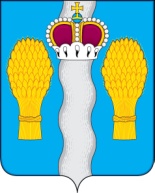 АДМИНИСТРАЦИЯ(исполнительно-распорядительный орган)муниципального района «Перемышльский район»ПОСТАНОВЛЕНИЕс. Перемышль«08» декабря 2022г.                                                            №1055Об утверждении ежегодного плана проведения плановых проверок соблюдения муниципальными организациями, в отношении которых функции и полномочия учредителя осуществляет администрация муниципального района«Перемышльский район», трудового законодательстваи иных нормативных правовых актов, содержащих нормы трудового права, на 2023 годНа основании Закона Калужской области от 28.02.2017 N 169-ОЗ "О порядке и условиях осуществления ведомственного контроля за соблюдением трудового законодательства и иных нормативных правовых актов, содержащих нормы трудового права, в Калужской области", в соответствии с Постановлением Правительства Калужской области от 21.04.2017 N 231 "Об утверждении типовой формы ежегодного плана проведения плановых проверок соблюдения государственными или муниципальными организациями, в отношении которых функции и полномочия учредителя осуществляют соответственно органы исполнительной власти Калужской области, органы местного самоуправления муниципальных образований Калужской области, трудового законодательства и иных нормативных правовых актов, содержащих нормы трудового права" и руководствуясь Уставом муниципального района «Перемышльский район», в целях осуществления ведомственного контроля за соблюдением трудового законодательства, администрация муниципального районаПОСТАНОВЛЯЕТ:1. Утвердить ежегодный план проведения плановых проверок соблюдения муниципальными организациями, в отношении которых функции и полномочия учредителя осуществляет администрация муниципального района «Перемышльский район», трудового законодательства и иных нормативных правовых актов, содержащих нормы трудового права, на 2023 год, согласно приложению к настоящему постановлению. 2. Контроль за исполнением настоящего Постановления возложить на управляющего делами администрации Чернецову Е.А.3. Настоящее постановление вступает в силу с момента его опубликования.Глава администрациимуниципального района                                                                 Н.В. БадееваПриложение к     постановлению администрации муниципального района «Перемышльский район»«08» декабря 2022г. № 1055УТВЕРЖДАЮГлава администрации муниципального район«Перемышльский район»__________Н.В. Бадеева                        					                "____" __________ 2022г.Ежегодный планпроведения плановых проверок соблюдениямуниципальными организациями, в отношении которых функциии полномочия учредителя осуществляетадминистрация (исполнительно-распорядительный) орган муниципального района «Перемышльский район»трудового законодательства и иных нормативныхправовых актов, содержащих нормы трудового права и охраны трудана 2023 годN п/пНаименование организации, деятельность которой подлежит проверкеАдрес нахождения организацииЦель проведения проверкиОснование проведения проверкиПроверяемый периодДаты начала и окончания проведения проверки12345671Единая Дежурно-диспетчерская Служба Муниципального района Перемышльский районКалужская область, Перемышльский район,с.Перемышль, пл.Свободы,д. 4Соблюдение трудового законодательства и иных нормативно правовых актов, содержащих нормы трудового права и охраны трудаПостановление администрации муниципального района «Перемышльский район»2022 год13.03.2023 по 17.03.20232МКОУ «Хотисинская основная общеобразовательная школа» муниципального района «Перемышльский район»Калужская область, Перемышльский район, д.Хотисино, д.73Соблюдение трудового законодательства и иных нормативно правовых актов, содержащих нормы трудового права и охраны трудаПостановлениеадминистрации муниципального района «Перемышльский район»2022 год05.06.2023 по 09.06.20233МКОУ «Погореловская  основная общеобразовательная школа» муниципального района «Перемышльский район»Калужская область, Перемышльский районд.Погореловка, д.55 Соблюдение трудового законодательства и иных нормативно правовых актов, содержащих нормы трудового права и охраны трудаПостановлениеадминистрации муниципального района «Перемышльский район»2022 год11.09.2023 по 15.09.20234МКОУ «Горская средняя общеобразовательная школа» муниципального района «Перемышльского район»Калужская область, Перемышльский район,д.Горки, ул.Кузнецова, д.11.Соблюдение трудового законодательства и иных нормативно правовых актов, содержащих нормы трудового права и охраны трудаПостановление администрации муниципального района «Перемышльский район»2022 года04.12.2023 по 08.12.2023